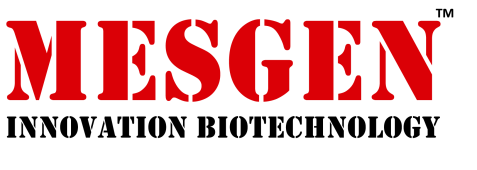 IntroductionDistinguishing between live and dead cells is very important for investigation of growth control and cell death. The Live-Dead Cytotoxicity Kit provides the ready-to-use reagents for convenient discrimination between live and dead cells. The kit utilizes Calcein,AM, a cell-permeable green fluorescent dye (Ex/Em = 488/518 nm), to stain live cells. Dead cells can be easily stained by propidium iodide (PI), a cell non-permeable red fluorescent dye (Ex/Em = 535/615). Stained live and dead cells can be visualized by fluorescence microscopy using a band-pass filter.Kit ComponentsCell Staining Protocol1. Prepare enough Staining Solution for your assay (0.5 ml per well in 24 well dish) : mix 1l of Solution A and 1l of Solution B in 1 ml of Staining Buffer. Scale up accordingly for larger numbers of assays. 2. Collect cells (1 x 106cells) by centrifugation at 500 X g for 5 min. 3. Resuspend to 0.5 ml Staining Solution 4. Incubate for 15 min at 37°C. 5. Place the cell suspension on a glass slide. Cover the cells with a glass coverslip. For analyzing adherent cells, grow cells directly on a coverslip. Following incubation with the Staining Solution, invert coverslip on a glass slide and visualize cells. 6. Observe cells immediately under a fluorescence microscope using a band-pass filter. Healthy cells stain only the cell-permeable Calcein,AM, fluorescing green. Dead cells can stain both the cell-permeable Calcein,AM and the cell non-permeable PI (red), the overlay of green and red appears to be yellow-red. CautionAs the optimal staining conditions may vary among different cell types, we recommend that a suitable concentration of Solution A and B be determined individually. Please note that PI is suspected to be highly carcinogenic, so careful handling of the reagent is required. StorageStore at-20°C. Protect from light.For Research Use Only. Not For Use In Diagnostic Procedures.100T500T1000TSolution A (1 mM Calcein,AM) 50l250l500lSolution B (1 mg/ml PI) 50l250l500lStaining Buffer50ml250ml500ml